Healthier Eating On & Around Campus: CSUSM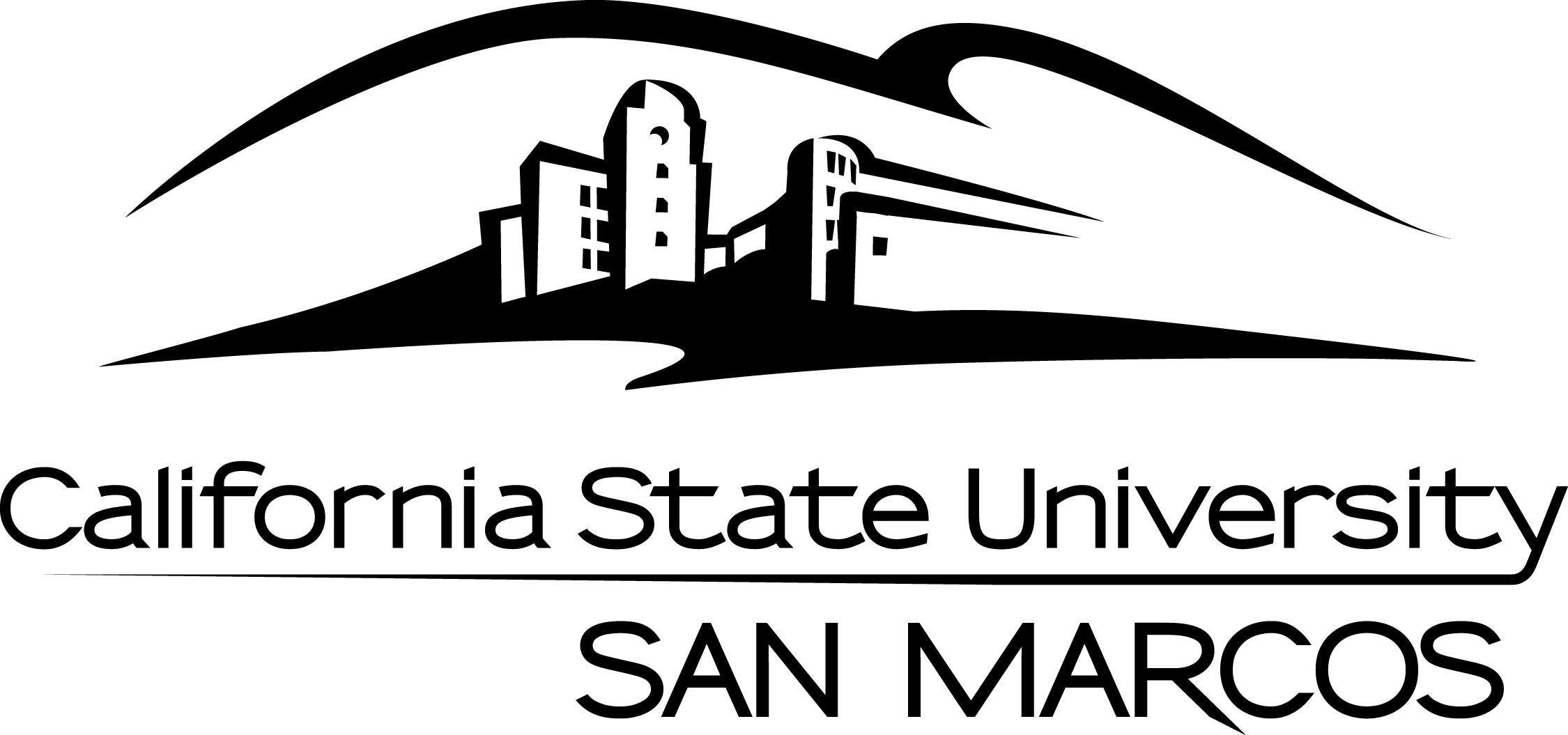 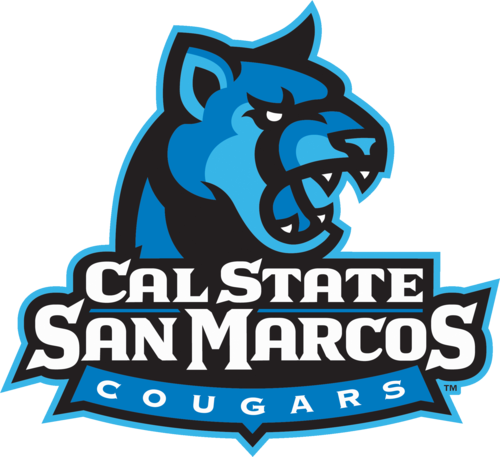 * Denotes a healthy meal choice for pre-workout/competition (2-4 hours prior)** Denotes a healthy snack choice for pre-workout/competition (30 min-1 hour prior)*** Denotes a healthy meal or snack choice for post-workout/competition Coffee Cart- in front of Academic Hall                           Fresh bananas, oranges and apples **Cliff and power bars **Nature Valley granola barsIced teas, unsweetenedChobani yogurt ***String cheese & cheddar sticks ***Fresh salads, dressing on the sideFresh Fruit SmoothiesSandwiches from Tina’s Deli- */***Whole Wheat bread, Chicken salad/turkeyHold the MayoCoffee- Keep pumps of syrup to a minimum Low fat milk, soy milkMixed nut packages- pay attention to serving size! **Vending machines Toasted veggie chips (Wheat thins) *Mixed nut packages / trail mix ***Almond crunch packets ***Market at the Union C-StorePop chips, pretzels & popcorn		Nutrition bars- watch sugar/ avoid artificial sugars **Yogurt ***Hummus packsFresh fruit **Salads (watch dressings – aim for lower fat content)Sandwiches- lite/no mayo */***Lean CuisineLean PocketsJerkyJamba JuiceFresh fruit smoothies, opt for 16 ounce portionsConsider adding a protein boost to help keep you stay fuller, longerAvoid sherbet in classic smoothies – opt for all fruit and juiceCaliente Choose grilled chicken vegetarian options; add guacamole for healthy fatsWOW Café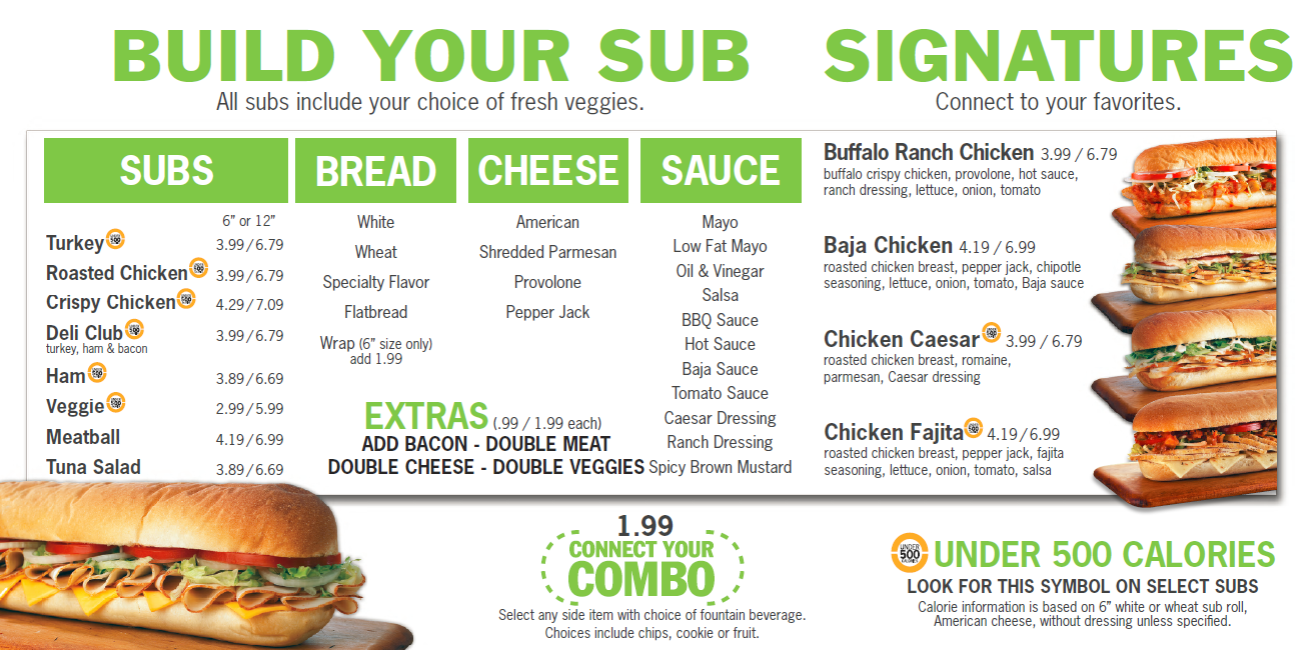 Chicken BiscuitSausage BiscuitScrambled EggsBiscuits and GravySide saladCovington SaladBalsamic vinaigrette Grilled Chicken SandwichGarden Fresh QuesadillaWest Coast Veggie Wrap Veggie BurgerRed beans and riceSweet Potato friesHoney Mustard SlawChicken and Sausage GumboSub ConnectionBuild your own saladOrder dressing on side6” sub sandwiches, opt for ham with veggies, turkey and cheese, and mixed veggie subs, add a bag of Sun Chips and a cup of waterPanda Express*Avoid fried or heavily breaded items(Wok smart options have 300 calories or less and at least 8g protein)Sides: Steamed white/brown rice, mixed vegetablesBroccoli Beef  Grilled Asian Chicken Grilled Teriyaki Chicken Mushroom Chicken Shanghai Angus Steak (with asparagus or string beans)Jazzman’s Café and BakeryChicken salad sandwich Berry Salad Caesar Salad Strawberry parfait Whole wheat bagel Bananas and Oranges **Mixed nut packages- Watch serving size! **Unsweetened Iced tea Coffee- Keep pumps of syrup to a minimum Consider milk alternatives (almond milk, etc.)Starbucks 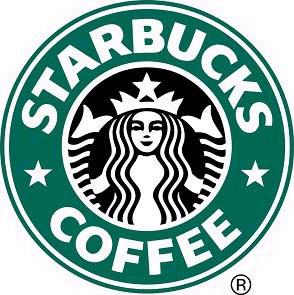 Healthier Snacks:    Apple Bran Muffin **Parfait ***Sandwiches/***Wraps */***Dried or Fresh Fruit **Yogurt Parfait ***½ Bagel (Multigrain, Whole Wheat, Plain, Blueberry, Sesame Seed) **Oatmeal **Healthy Tips:Use milk alternativesUse fewer ‘pumps’ of syrupHold the whipped creamOrder TallLimit “sugar free” options as this can make you hungrier later in the day!Increasing from a grande to a venti latte only increases the milk and sugar, not espresso. Instead of up-sizing, add an espresso shot to the smaller drink.Examples of Pre- and Post- workout/competition meals/snacksPre-workout/competition meal examples (2 hours prior):Turkey sandwich from “The Dome”, light with mayoBig Cat Bistro low fat sushi rollsPre-workout/competition snack examples (30 mins – 1 hour prior): Coffee Cart fresh fruit or yogurtStarbucks muffinsPost-workout/competition snack example:Chocolate milk and piece of fruitYogurt parfait (or just plain yogurt)Post-workout/competition meal example:Healthy sandwich w/ chocolate milkHealthy Eating Off-Campus: CSUSMSubway -Black forest ham */***  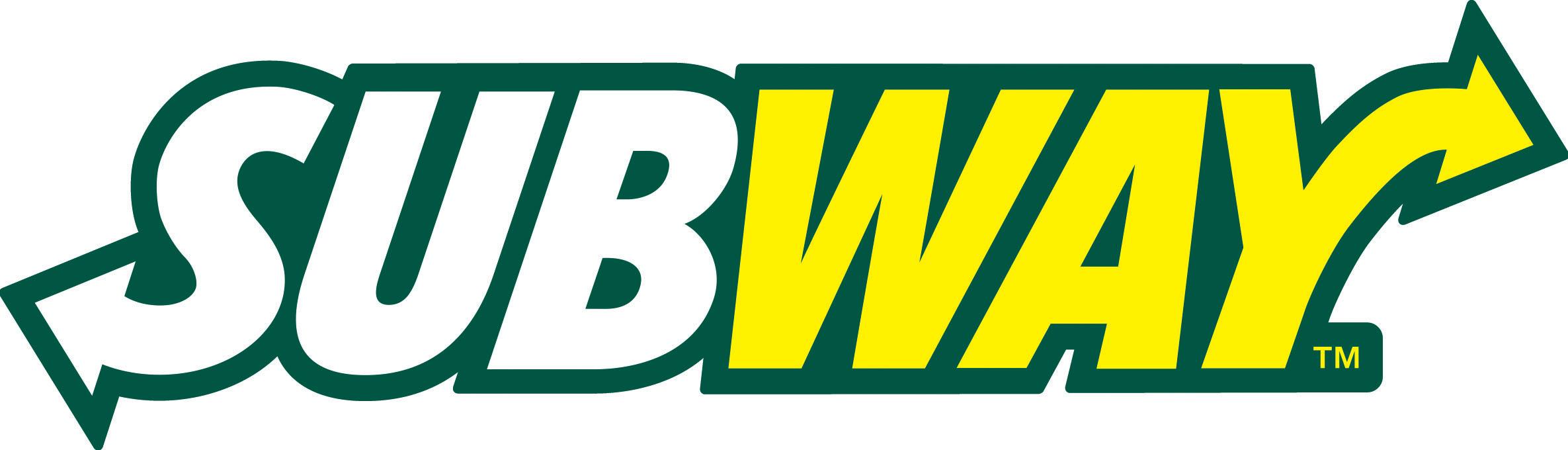 -Roast beef */***  -Subway Club */***  -Turkey breast */*** -Oven roasted chicken breast */***-Baked chips ** Wings-N-Things(Request for dressing on the side for all salads)Buffalo Chicken Salad Garden SaladChef’s Pho & Grill *Avoid fried or heavily breaded itemsSpring rolls (shrimp, grilled chicken, veggie)Pho (chicken, grilled pork, seafood, tripe, steak)Soup (Veggie, beef, duck, crab, shrimp)Rice entrees; come with steamed rice, tomato slices, cucumber slices, and choice of protein (Grilled chicken, grilled shrimp, grilled pork & beef)Flippin’ Pizza*pay attention to serving size of dressingSide of oven roasted broccoliGarden salad Caesar salad Oh Baby Salad (Dressing on the side)Build your own personal pie or calzone with lots of veggies   Garden pizza (sold by the slice) Add a side salad to calzone or pizza Dickey’s Barbecue Pit Chicken breast or turkey plate (choice of 2 sides & a roll)Sides: Caesar salad, green beans, jalapeno beans, potato salad Turkey or Chicken breast sandwich Topping options: pickles, onions, jalapeno peppers Chicken breast & cheese taco Chicken spinach taco Turkey or chicken breast slider Taqueria Chispa Mexican Grill Garden saladChispa saladAzteca SaladBuild your own taco, burrito (whole wheat tortilla) or bowl Protein options: grilled chicken, cactus, shrimp, potato, vegetarian, fish Toppings: pico de gallo, guacamole, cabbage, onion, salsa, cilantro, jalapeno,  Sides: chips & salsa, white or brown rice, black beans, Peru beans, guacamole, garden salad, salsa fresca and chips & guacamole Tapioca Express (Some drink flavors may have up to 80g of sugar)Drinks:Americano (limit the amount of sugar & creamer added)TeasMilk teas   Snacks:Fried String Beans Sausage Urge Gastropub & Common House Spicy edamame Ahi PokeSoup & salad combo (add chicken, salmon, steak or ahi for protein)Seasonal vegetablesSide salad Roasted Vegetable flatbreadUrge Street tacos Players Sports BarVegetable platterChips & salsa Salad (dressing with fewer calories, dressing on the side)Sandwich on wheat bread (Swap mayo for avocado)Veggie PizzaBuild your own pizza with lots of veggies and a bit of protein Mr. Taco-Low carb burritos: (choose whole wheat tortilla or spinach tortilla wrap)-Salads: CachanillaGrilled chicken saladCaesar salad (add chicken or beans for protein)Avocado green salad-Soups: Caldo de Camaron (shrimp). Caldo 7 mares (7 seas). -Breakfast plates: low-fat cheese on themRalphs Deli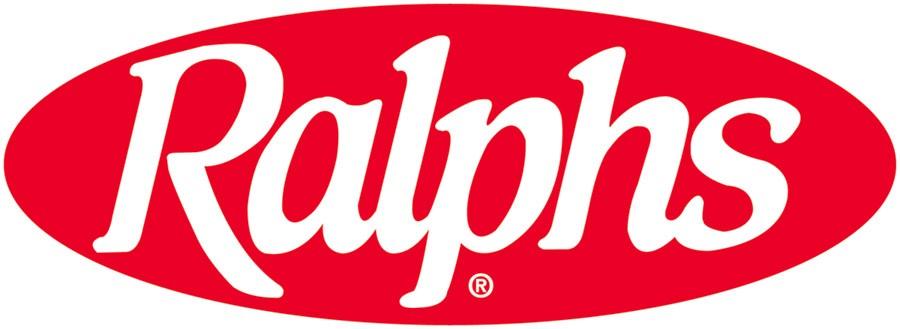 -Any of their pasta options or fruit (around 1-1.5 cups) and     combine w/ lean deli meat (few slices) */***- Deli sandwich w/deli meat */***-Granola bar ** -Nutri-Grain Bar **   * Denotes a healthy meal choice for pre-workout/competition (2-4 hours prior)  ** Denotes a healthy snack choice for pre-workout/competition (30 min-1 hour prior)*** Denotes a healthy meal choice for post-workout/competition Examples of Pre- and Post- workout/competition meals/snacksPre-workout/competition meal examples: -     Subway 6” Black Forest Ham on white bread w/ backed chips and water */***-     Prime Cut Grill Cajun pasta w/ water */***Pre-workout/competition snack examples:-     Granola or Nutri-Grain Bar from Ralphs*Post-workout/competition meal examples: Smoothie King’s The Shredder shake **Subway Oven Roasted Chicken Breast with baked chips, water */***